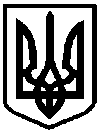 УКРАЇНАФОНТАНСЬКА СІЛЬСЬКА РАДАОДЕСЬКОГО РАЙОНУ ОДЕСЬКОЇ ОБЛАСТІ Р О З П О Р Я Д Ж Е Н Н Я16.02.2024 року 								№ 34-ОДПро внесення змін до паспортів бюджетних програм місцевого бюджету на 2024 рікНа виконання ст.20 Бюджетного Кодексу України, відповідно до підпункту 6 пункту 5 статті 22 Бюджетного кодексу України, наказів Міністерства фінансів України від 29 грудня 2002 року №1098 «Про паспорти бюджетних програм», від 26 серпня 2014 року №836 «Про деякі питання запровадження програмно-цільового методу складання та виконання місцевих бюджетів», рішення сесії Фонтанської сільської ради Одеського району Одеської області від 31.01.2024 року №2003-VІІІ "Про внесення змін та доповнень до рішення сесії Фонтанської сільської ради №1980- VІІІ від 22.12.2023 року «Про бюджет Фонтанської сільської територіальної громади на 2024 рік", керуючись ст. 42 Закону України «Про місцеве самоврядування в Україні»,1.Внести зміни до паспортів бюджетної програми місцевого бюджету на 2024 рік за кодом програмної класифікації видатків та кредитування місцевих бюджетів шляхом затвердження їх у новій редакції:-	0118210 Муніципальні формування з охорони громадського порядку;-   0116020 Забезпечення функціонування підприємств, установ та організацій, що виробляють, виконують та/або надають житлово-комунальні послуги;-    0113242 Інші заходи у сфері соціального захисту і соціального забезпечення;-	0110180  Інша діяльність у сфері державного управління;2.	Контроль за виконанням даного розпорядження покласти на начальника відділу бухгалтерського обліку та фінансової звітності – головного бухгалтера Тетяну Михайлову.Сільський голова								 Наталія КРУПИЦЯВІЗИ:Начальник юридичного відділу			   Володимир КРИВОШЕЄНКОНачальник відділу загальної та організаційної роботи 				        Олександр ЩЕРБИЧВиконавець:Начальник відділу бухгалтерського обліку та фінансової звітності – головний бухгалтер		     Тетяна МИХАЙЛОВА